				Pittsburgh Section 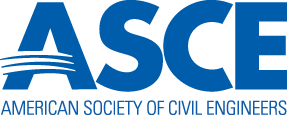 Student Award Foundation2020     S t u d e n t     A w a r d sAmerican Bridge Leadership Award$5,000 MinimumSAF Italo V. (Ody) Mackin Achievement Award $1,250 MinimumAdditional achievement awardsSAF was founded by the members of the Pittsburgh Section to encourage students to pursue Civil Engineering as a profession.  Its sole responsibility is to recognize the future leaders of the profession and introduce them to the benefits of membership in ASCE.Application instructions: NOTE:  Paper submissions or electronic submission (pdf format only) are acceptable.Personal Essay:	(Maximum 2 Pages)The purpose of the personal essay is to provide an opportunity for you to discuss you and how you are preparing yourself to be a future leader in the field of Civil Engineering. The personal essay may include, but is not limited to, the following concepts: what has inspired you to pursue civil engineering; what leadership roles have you fulfilled; what leadership goals do you have; how do you see yourself fulfilling future leadership roles within the civil engineering community; what leadership traits do you possess that set you apart from others;  Feel free to add discussion points as they may pertain to you, your life experience and/or journey to civil engineering. Application: (Application Excel file is available at www.asce-pgh.org/awards.htm)Include name, college, expected graduation, home and school address with email address, phone numbers and National ASCE Member Number.  The application must be signed by the Applicant.List extra-curricular activities your role as a member and/or leadership position. Extra-curricular activities may include school club participation, student organizations, internships, church, charity events or other community activities.List scholastic honors and/or community awards you have received from high school, college or from other community organizations.Resume:Include your resume as though you were applying for an engineering intern position or full-time employment position consistent with your current educational level.Transcript of Grades:	Obtain a copy of your transcript of grades and attach it to your application.  Attach a copy of your Fall Term class schedule if grades are not available. Unofficial transcripts are acceptable.Letters of Recommendation:Obtain Letters of Recommendation from two knowledgeable people that can vouch for your experience and character; preferably civil engineers from the academic or the professional communities who are not related to you.  For hard copy submissions, include the Letters of Recommendation with the application in a sealed envelope. For electronic submissions, the letters of recommendation should be sent directly from the author to tdowns@gfnet.com.Qualifications:1.	Completed application postmarked by January 11th, 2021 or timestamped no later than 11:59 on January 11th, 2021.2.	National and Student Chapter Membership in ASCE3.	Currently enrolled in a Civil Engineering or Engineering Technology College as a Sophomore, Junior or Senior.4.	Either attending a college in Western Pennsylvania, or a permanent resident of Western Pennsylvania.Submit to:Student Award Foundationc/o Terry DownsGannett Fleming, Inc.Foster Plaza 8, Suite 400730 Holiday DrivePittsburgh, PA 15220Send electronic submissions to:tdowns@gfnet.comAny questions please contact:  Terry Downs at (412) 503-4470 or tdowns@gfnet.comAwards will be announced at the Engineers Week Dinner in February 2021.Awards will be made payable to the awardees at presentation.